ACTIVE MORNING 9:00 – 9:20                      9:30 – 10:30ENGLISH- Guided reading11:00 – 12:00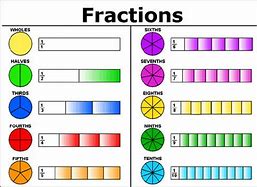 MATHS1PM – 3:15PMAFTERNOON - EnquiryFRIDAYDon’t forget Joe Wicks PE sessions are now back from 9am – 9:20am every Monday, Wednesday and Friday.Prior to the lesson starting can you please watch this video and complete the tasks To investigate prefixes (thenational.academy)After, can you practice your word of the day:  Existence   LC:I can use vipers to upskill my comprehension You will need:Your earsYour eyesYour deviceThis will be a live session delivered by Mrs Visick via TEAMS. Please return 5 minutes prior to the session starting. Make sure that you mute your microphone but have your camera on before joining the session.Please send me your work today10:45 AM We will have a 15 minute break and then continue with maths. Please do not leave the session. Maths quizWe will be having a quiz using Kahoot. You do not need to download the app. You can join (when prompted) during our lesson. You will need to type in a pin which will be given to you during the session. I will explain more in the lesson. Hopefully fingers crossed it will be fun!You will need:Paper PencilThis will be a live session delivered by Mrs Visick via TEAMS. Please log on 5 minutes prior to the session starting. Make sure that you mute your microphone but have your camera on before joining the session.	LC: I can research the Fairtrade Logo I would like you to find out the meaning of the Fairtrade Logo. There is something special about it!What do the colours represent?Why was it created?Draw a poster to explain about the Logo.You will need:Pencil/coloured pencilsPaper ( for poster)Fairtrade Logo (on blog)Please send me your work todayWhen you have finished your work,  I would like you to settle down somewhere comfortable and spend 15 – 20 minutes reading your book.